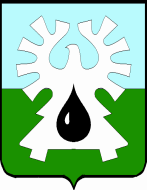 ГОРОДСКОЙ ОКРУГ УРАЙХАНТЫ-МАНСИЙСКОГО АВТОНОМНОГО ОКРУГА-ЮГРЫДУМА ГОРОДА УРАЙ        РЕШЕНИЕ от 26 октября 2023 года                                    	                                           № 71О внесении изменения в устав города УрайРассмотрев внесенный прокурором города Урая проект муниципального правового акта о внесении изменения в устав города Урай, Дума города Урай решила: 1. Внести изменение в устав города Урай: в пункте 30 статьи 5  слова «создание, развитие и обеспечение охраны лечебно-оздоровительных местностей и курортов местного значения на территории  городского округа, а также» исключить.  2. Направить решение в Управление Министерства юстиции Российской Федерации по Ханты-Мансийскому автономному округу - Югре для государственной регистрации.3. Опубликовать решение в газете «Знамя» в течение семи дней со дня поступления из Управления Министерства юстиции Российской Федерации по Ханты-Мансийскому автономному округу - Югре уведомления о включении сведений о данном решении в государственный реестр уставов муниципальных образований Ханты-Мансийского автономного округа - Югры.           4.  Изменение в устав города Урай, предусмотренное настоящим решением, вступает в силу с 1 сентября 2024 года.  Председатель Думы города Урай                   Председатель Думы города Урай                 Глава города УрайГлава города УрайА.В. ВеличкоТ.Р.Закирзянов« _____» _______________ 2023 г.« _____» _______________ 2023 г.